    NO! TO TOXIC MINING in PUHIPUHI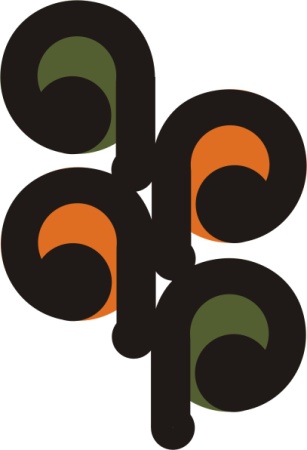 Re: Mineral Exploration Licence over Puhipuhi, Te Tai TokerauTo De Grey Mining Ltd; any associated corporate bodies and shareholders:Tena koutou!Ngati Hau have shared mana whenua over Puhipuhi for which the New Zealand Government has given an exploration permit to De Grey Mining Ltd.Unfortunately, you have been misled by the New Zealand Government: you are not welcome here. They have trampled upon Te Whakaputanga and breached the principles of Te Tiriti o Waitangi signed in good faith by our tūpuna (ancestors).Our land is not for mineral exploration including drilling and subsequent mining or for the containment of toxic waste from hard rock mining.Our paramount responsibility as Kaumatua and Kaitiaki is to protect our water source which provides benefit to all who live in the area and to keep it safe forever. Your intended activities do not align with this.Our position is non-negotiable.                                           This open letter is for public notice and will be copied to the Minister of Energy and Resources, the Prime Minister, the Governor General, the Queen of England and the United Nations.Signed 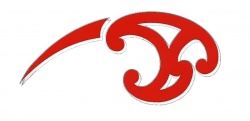 Dr Benjamin Pittman              Rev. Thelma O’ConnorNga Kaumatua Kaitiaki o Ngati Hau/Guardian Elders of Ngati HauMonday, 8 April 2013